Bryan Barrington PalmerBryan Barrington Palmer was born in Epsom, Surrey in 1899, the elder son of Thomas and Emmeline Palmer and grandson of Ricardo Palmer of ‘Claybury’, Bushey. Both his father and his grandfather were members of the stock exchange and his grandfather was a benefactor of St Peter’s Church, Bushey Heath. In 1901 Bryan lived with his family at ‘Gilfax’, Eastbury Road, Oxhey but by 1911 they had moved to ‘Ivy House’, Bushey High Street. Bryan attended Aldenham School for just a year, from April 1915 to April 1916, before joining the Royal Naval Air Service. He was appointed Lieutenant and was killed in a flying accident on 17 April 1918, aged 19. He was buried in Bushey churchyard and is commemorated on the Bushey memorial, in St James’ Parish Church and on the Roll of Honour at Aldenham School.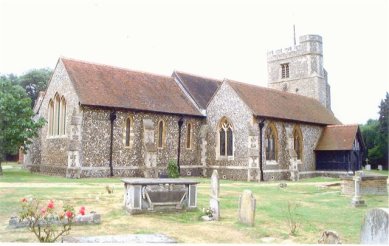 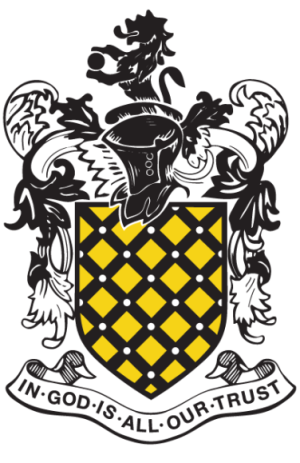 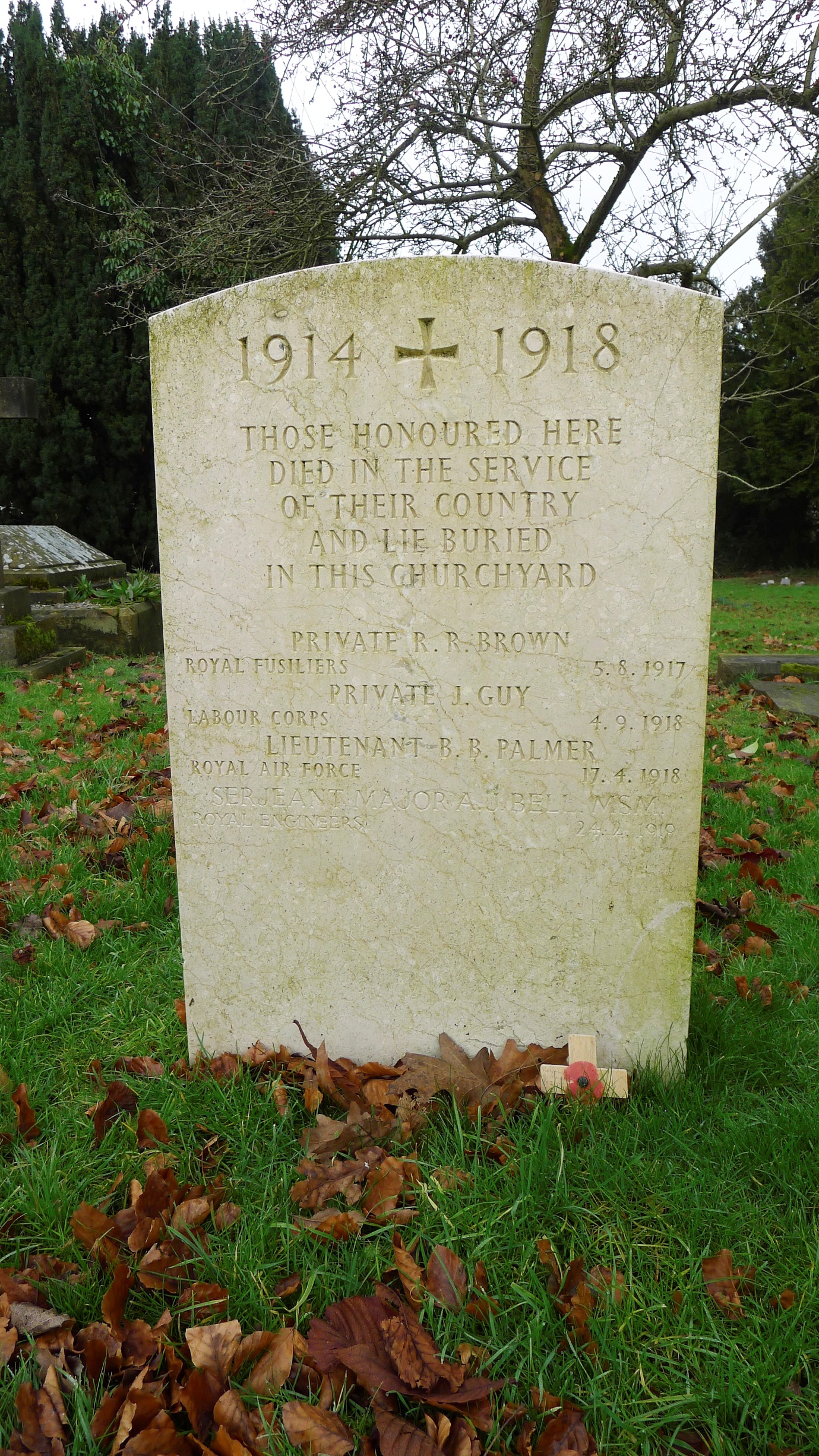 